МОУ Дергаевская СОШ № 23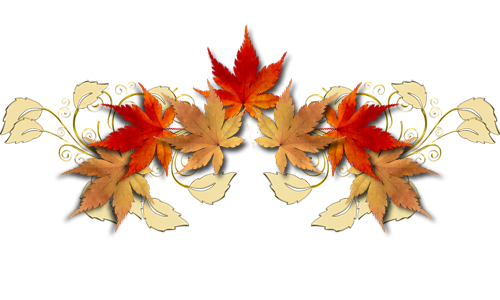 Разработка общешкольного мероприятия в 3 классах.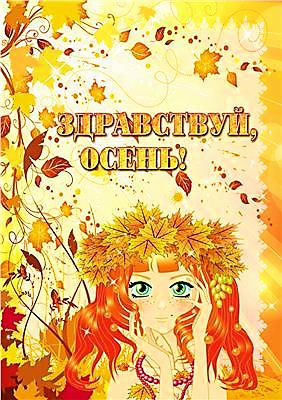                                   Мероприятие подготовили и провели:                            классные руководители: Ануфриева Ирина Валентиновна, Шишкова Мария Николаевна, Ермакова Юлия АлександровнаРаменское  2012 год            Цели:воспитание умения видеть прекрасное в природе и окружающей среде.Задачи:расширять представления детей о природе;развивать творческие и коммуникативные способности учащихся;нравственное и эстетическое воспитание школьников посредствам привлечения к активной творческой деятельности;показать уникальность и значимость осенних даров для человека.Оформление: Осенние цветы, гирлянды из листьев, ветки осенних деревьев, гроздья рябины, овощи, фрукты, выставка рисунков на осеннюю тематику, разноцветные шарики, презентация, песни об осени.Ход праздника1. Звучит песня «Художница осень»  (Муз. и слова Ю. Вережникова)Дети исполняют танец с осенними веточками.2. На сцене ученик и 2 ученицы:Уч-к		Осень. Сказочный чертог,Всем открытый для обзора.Просеки лесных дорог, Заглядевшихся в озера.Как на выставке картин:Залы, залы, залы, залыВязов, ясеней, осинВ позолоте небывалой. ( Б. Пастернак)Уч-ца1 	 Бродит в роще листопадПо кустам и кленам.Скоро он заглянет в сад Золотистым звоном.Уч-ца2	Стаи птиц на юг летят		Здравствуй, здравствуй, осень!		Приходи на праздник к нам, Все		Очень, очень просим!3.Звучит песня «Расскажите птицы»На сцене дети в костюмах птиц.4. Звучит музыка П. И. Чайковского «Времена года», на экране слайды с изображением листопада и названиями осенних месяцев.Из зала выходит осень с корзиной наполненной фруктами, овощами, грибами.Осень	Вы обо мне? А вот и я!			Я с радостью сюда пришла.			Несу я урожаи, поля вновь засеваю.			Птиц к югу отправляю, деревья раздеваю, 			Но не касаюсь елочек и сосен.			Ведь перед вами – осень.	(Кланяется)5. На сцену выбегают дети 1уч-к	Здравствуй, Осень!2уч-к	Здравствуй, Осень!3уч-к	Хорошо, что ты пришла!4уч-к	У тебя мы. Осень, спросим:Все		Что в подарок принесла?Осень	Принесла я вам муки(Достает из корзины пакет с мукой)Дети по очереди берут все дары осени и отвечают ейДети		Значит будут пироги!Осень	Принесла вам гречки(Достает пакет на котором написано «Крупа гречневая»)Дети			Каша будет в печке.Осень	Принесла вам груши(Достает из корзины грушу)Дети		Мы их в прок посушим.Осень	А уж яблоки как мед.(Достает из корзины яблоко)Дети		На варенье, на компот.Осень	Принесла вам меду полную колоду.(Достает из корзины банку с надписью «Мед»)Дети			Ты и яблоки, и груши,			Ты и меду принесла,			А хорошую погоду Ты нам, Осень, припасла?Осень	Дождику вы рады?Дети		Не хотим, не надо!6. Выбегает мальчик с сапогами в руках и девочка с зонтикомМ.		Разве дождик – это плохо?		Ты надень лишь сапоги, 		И не только по дорогам,		А по лужицам беги!Д.		Как приятно под дождем		Шептаться с зонтиком вдвоем,		Можно даже зонтик взять		Под дождем потанцевать.7. Исполнение песни «Дождик» (Муз. и слова Ю. Вережникова)Танец с зонтиками 8. Уч-к	  Нам ребята с вами   осень		Чудеса всегда приносит,		Но грибы, что прячет лес –		Это чудо из чудес.9. Показ мультфильма «Про грибы» (Союзмультфильм 2008 – Шишкин лес)10. На сцене ученик и дети в костюмах овощей5уч-к	Собирают осенью урожай плодов		Много людям радости после всех трудов.Капуста	Я, друзья кочан капустный		Необыкновенно вкусный.		Я с макушки побелел,		Я уже вполне поспел.		Хоть варите,		Хоть солите,		Поступайте, как хотите		Я хрустящ и свеж		Режь ножом и ешь!Морковки		Мы нарядны и стройны			И, конечно, всем нужны…			Всем мы дороги и любы.			Поострее были б зубы.			Нет, не всяким едокам 			Мы морковки по зубам…			не морковь я,Лук		Нет, я – злюка!		Стоит вам отведать лука –		Слезы потекут рекой,		Я на грядке самый злой!Огурец		Я превосходный огурец –			Зеленый, крупный, сладкий.			Мне надоело, наконец,			Лежать на черной грядке!Раздается стук в дверьОвощи		Кто-то кажется стучит…			Это доктор Айболит!11. На сцену выходит ученик в костюме доктора Айболита.Айболит. 	Ну, конечно, это я!		Разговор о чем, друзья?Овощи	Кто из нас , овощей,		Всех вкусней и всех важней?Айболит.		В каждом польза есть и вкус,			И решить я не берусь:			Кто из вас вкуснее,			Кто из вас полезней.12. Выходят ученики выносят Витамин  (ТОРЖЕСТВЕННАЯ МУЗЫКА)1 витамин	 В овощах и фруктах много витаминовДля здоровья все они нам необходимы2 витамин 	 	Со всеми витаминами мы дружить готовыИ тогда, конечно же, будем все здоровы.Осень 	Чтоб здоровым, сильным быть,		Надо овощи любить		Все без исключения,		В этом нет сомнения!13. Уч-к  Осень дарит нам и овощи , и фрукты, и грибы, и ягоды, но самый ценный, самый дорогой подарок, это…хлеб.Презентация – сбор хлеба.Уч-к 1	Вот он-Хлебушко душистый,С хрусткой корочкой витой;Вот он –Теплый, золотистый,Словно солнцем налитой.Уч-к 2		В нем -  здоровье наше, сила;		В нем – чудесное тепло;		Сколько рук его растило,		Охраняло, берегло.Уч-к 3		В нем земли родимой соки,		Солнца свет веселый в нем…		Круглым, пышным караваем 		Он на блюде расписном.Осень	Я тороплюсь закончить дела!		Старательно землю дождем полила,		Про птиц не забыла – на юг проводила,		В полях и садах урожай собрала.		Дарила вам разные фрукты сначала,		Потом вас грибами я угощала.		Но мое время кончается и вот		Скоро к вам зима придет…Звучит музыка, на сцену выходят участники праздника, поют «наступила осень»Наступила после лета осень, осень,
Мы ее о разных красках спросим, спросим.
Закружился в небе листопад,
Снова листики с дерев летят
Расставаться с летом очень жаль, улетают птицы в даль.

Припев:
Осень, осень, осень, раз, два, три,
Ты нам краски подари 
Краски радуги - дуги яркие, цветные.
Осень, осень, раз, два, три,
Ты нам краски подари, 
Чтоб смогли раскрасить мы листья и в лесу грибы. – 2 раза

2. С неба льются чаще- чаще дождик, дождик,
Мы раскроем поскорее зонтик, зонтик.
Плачут тучи-тучки кап-кап-кап.
Лица грустные у мам и пап
Лица грустные у детворы от осенней слякотной поры. Список используемой и рекомендуемой литературы:1.	Ледяйкина Е.Г., Тонникова Л.А. Праздники для современных малышей. Ярославль, Академия Развития, Академия Холдинг, 2002 г.2.	Неборская  Т. Что нам осень принесла. Методический журнал  Начальная  школа – № 13(710) август 20113.	Картушина М. Ю. Театрализованные представления для детей и взрослых. М., Творческий центр, 2005